  Муниципальное Казенное Дошкольное Образовательное Учреждение                                 «Детский сад с. Краснопартизанск»       Администрации МР «Сергокалинский район» Республики Дагестан.  368515. Сергокалинский  район, село  Краснопартизанск  ул. Г.Исаева 24                                          тел: 89640241402.  ОКПО – 95314698   ОГРН—1040502331803 ИНН / КПП—0527004032 / 052701001                                               Приказ № 7/8                                                                                      от 14.10.2023г                                                                                                                                                                                                                         Об утверждении Положения о внутренней системе оценки  качества                               образования (ВСОКО)  в МКДОУ. В соответствии с Федеральным законом от 29 декабря 2012 г. № 273- ФЗ «Об образовании в Российской Федерации»; государственной программой Российской Федерации «Развитие образования», утвержденной постановлением Правительства от 26 декабря 2017 г. № 1642; Порядком организации и осуществления образовательной деятельности по основным общеобразовательным программам – образовательным программам начального общего, основного общего и среднего общего образования, утвержденным приказом Минпросвещения от 22 марта 2021 г. № 115; ФГОС начального общего образования, утвержденным приказом Минобрнауки от 06 октября 2009 г. № 373; ФГОС основного общего образования, утвержденным приказом Минобрнауки от 17 декабря 2010 г. № 1897; ФГОС среднего общего образования, утвержденным приказом Минобрнауки от 17мая 2012 г. № 413; Порядком проведения самообследования в образовательной организации, утвержденным приказом Минобрнауки от 14 июня 2013 г. № 462; приказом Минобрнауки от 10 декабря 2013 г. № 1324 «Об утверждении показателей деятельности образовательной организации, подлежащей самообследованию»; СП 2.4.3648-20 «Санитарноэпидемиологические требования к организациям воспитания и обучения, отдыха и оздоровления детей и молодежи», утвержденными постановлением главного санитарного врача от 28 сентября 2020 г. № 28; СанПиН 1.2.3685-21 «Гигиенические нормативы и требования к обеспечению безопасности и (или) безвредности для человека факторов среды обитания», утвержденными постановлением главного санитарного врача от 28 января 2021 г. № 2;   уставом МКДОУ                                                Приказываю:1.Утвердить положение о внутренней системе оценки качества образования (ВСОКО) МКДОУ «Детский сад с. Краснопартизанск и оценочные карты согласно приложения к настоящему приказу. 2.Контроль за исполнением приказа оставляю за собой. 3.Приказ вступает в силу со дня его подписанияЗаведующая МКДОУ                     Сулейманова Н.К.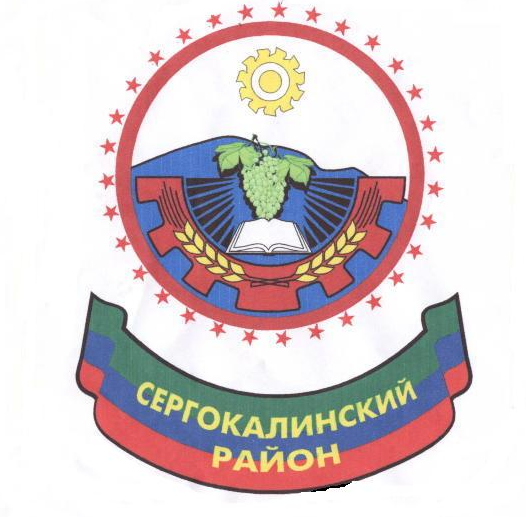 